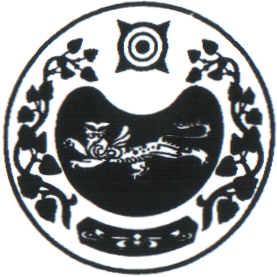 постановлениеот 24.11.2021 г.   № 64-паал ЧарковО мерах по обеспечению безопасностилюдей на водоемах  в зимний период2021-2022 годов на территории Чарковского сельсовета	В соответствии с требованиями Федерального закона от 21.12.1994 № 68-ФЗ «О защите населения и территорий от чрезвычайных ситуаций природного и техногенного характера», Закона Республики Хакасия от 17.11.1998 № 43 «О защите населения и территорий от чрезвычайных ситуаций природного и техногенного характера в Республике Хакасия» и постановлением Правительства Республики Хакасия от 15.06.2006 № 166 «Об утверждении Правил охраны жизни людей на воде в Республике Хакасия», рекомендациями Главного управления МЧС России по Республике Хакасия, руководствуясь Уставом Муниципального образования Чарковский сельсовет, администрация Чарковского сельсоветаПОСТАНОВЛЯЕТ:1. Обеспечить в течение зимнего периода 2021-2022 годов:1.1. Безусловное выполнение всех мероприятий, предусмотренных постановлением Правительства Республики Хакасия от 15.06.2006 № 166 «Об утверждении Правил охраны жизни людей на воде в Республике Хакасия».1.2. Проведение профилактической и разъяснительной работы среди населения в целях обеспечения безопасности и охраны жизни людей на водных объектах, профилактики гибели людей на водных объектах.1.3. Определить опасные места, выход людей на лед, особенно в период становления и разрушения льда.2. Организовать:2.1. Проведение мероприятий по выявлению несанкционированных ледовых переправ, пеших переходов, принимать своевременные необходимые меры по их обустройству или закрытию.2.2. Проведение профилактических рейдов по обеспечению безопасности людей на водных объектах.2.3. Проведение с 24 ноября по 24 декабря 2021 года на территории Чарковского сельсовета  месячника безопасности в зимний период и в течение всего зимнего периода проведение этапов акции «Безопасный лед».3. Директору МБОУ «Чарковская СОШИ» ( Токмашева Л.А.) организовать  проведение профилактических занятий и бесед с детьми и учащимися по вопросам безопасности на водных объектах в зимний период и доведение мер безопасности на водных объектах до родителей учащихся.4. Разместить настоящее постановление на официальном сайте администрации Чарковского сельсовета в сети «Интернет».Глава Чарковского сельсовета   					А.А. АлексеенкоРОССИЯ ФЕДЕРАЦИЯЗЫХАКАС РЕСПУБЛИКАЗЫАFБАН ПИЛТIРI АЙМАFЫЧАРКОВ ААЛНЫН ЧОБIАДМИНИСТРАЦИЯЗЫ